VacciNative Humor is Medicine Social Media Toolkit Feel free to add your organization’s logo alongside the VacciNative logo on each social media post. Post 1: It doesn’t have to be THAT complicated! Keep grandma safe by getting vaccinated… so we can learn all of her secrets. ❤️❤️❤️ Learn more: www.IndianCountryECHO.org/VacciNative 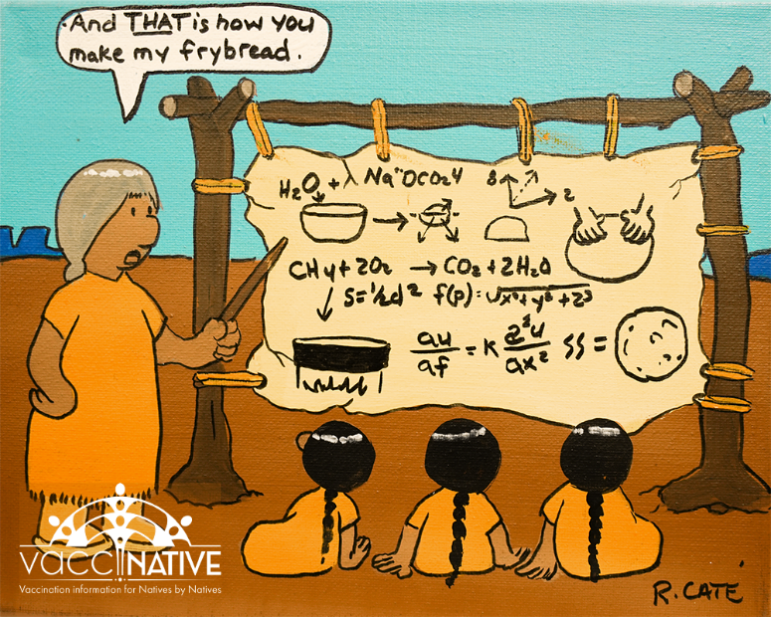 Facebook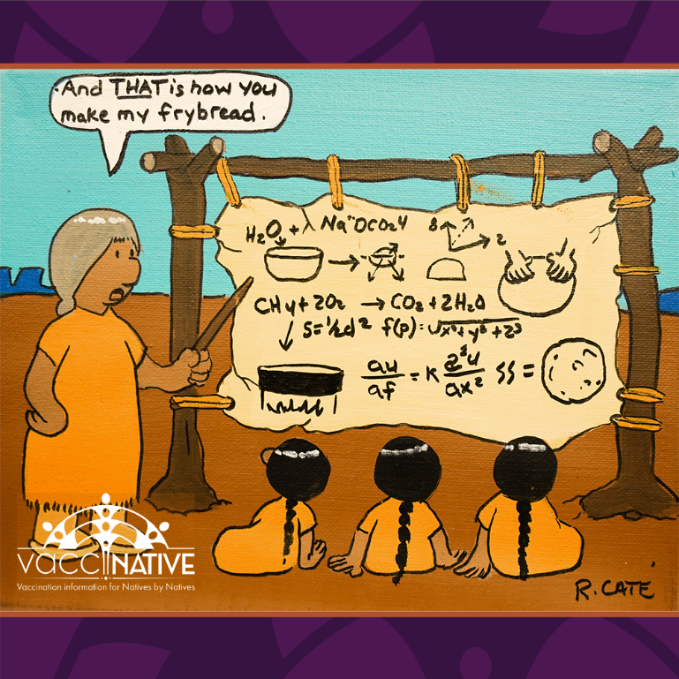 InstagramPost 2: Is it a bird?! No… Is it a plane?! No…. It’s the superhero every rez needs! [insert three fire emojis] Protect your community by getting vaccinated. Learn more: www.IndianCountryECHO.org/VacciNative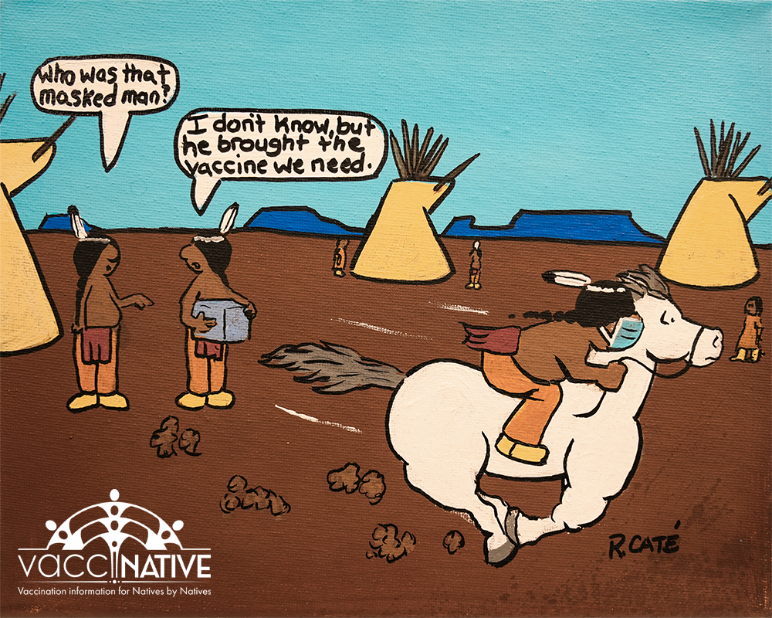 Facebook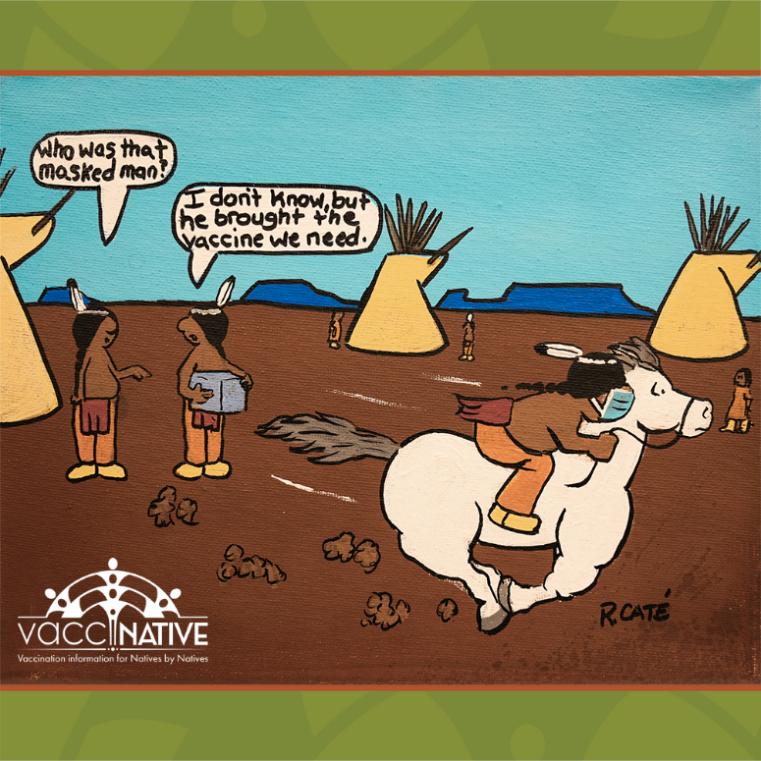 InstagramPost 3: “Hey Victoooorrrr, let’m know the vaccines are here!!!” We’ve been sending smoke signals since the beginning of time. [insert laughing emoji] To stay protected, connected, and informed, visit: IndianCountryECHO.org/VacciNative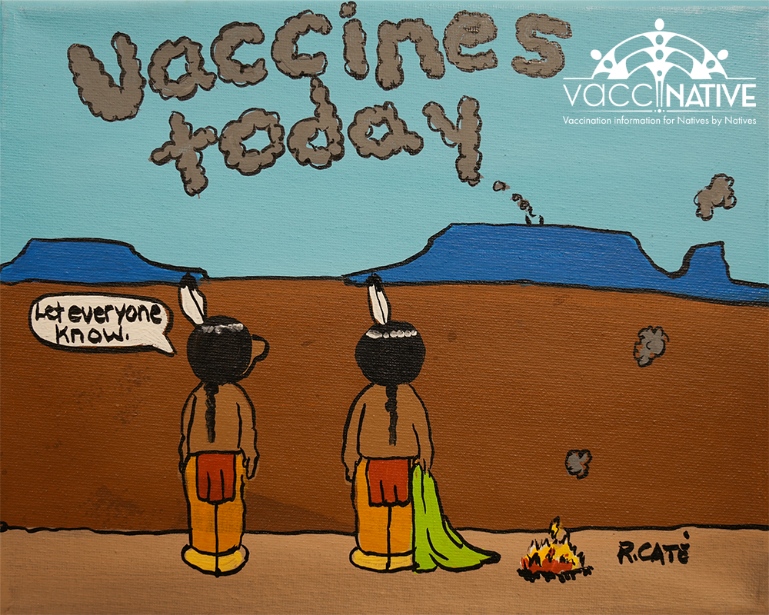 Facebook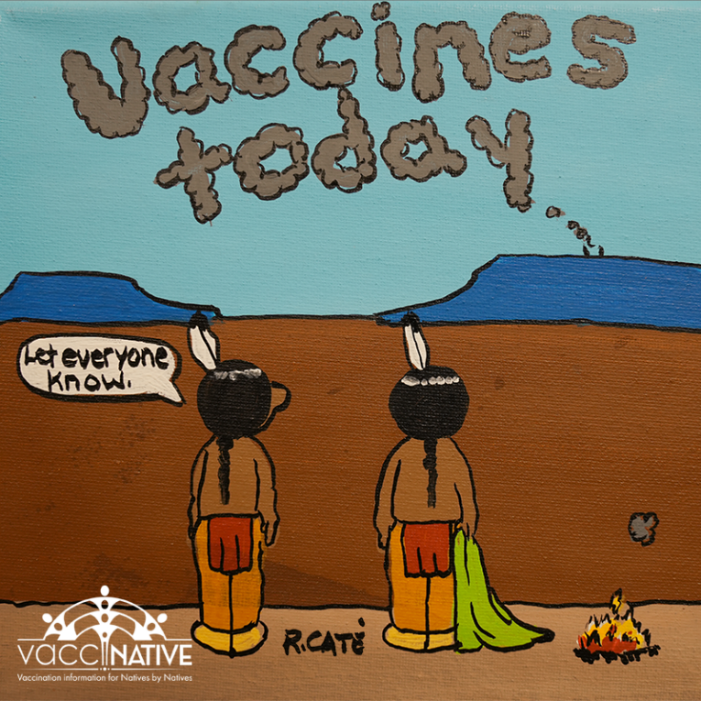 InstagramPost 4: When it comes to getting vaccinated, we need EVERYONE to do some heavy lifting. When healthy people get vaccinated, it helps keep vulnerable people safe. Get your vax facts by Natives for Natives at: www.IndianCountryECHO.org/VacciNative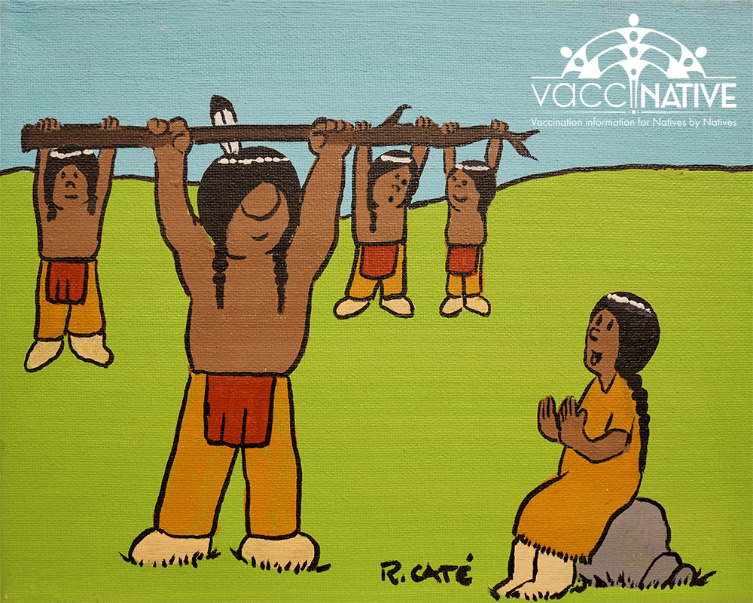 Facebook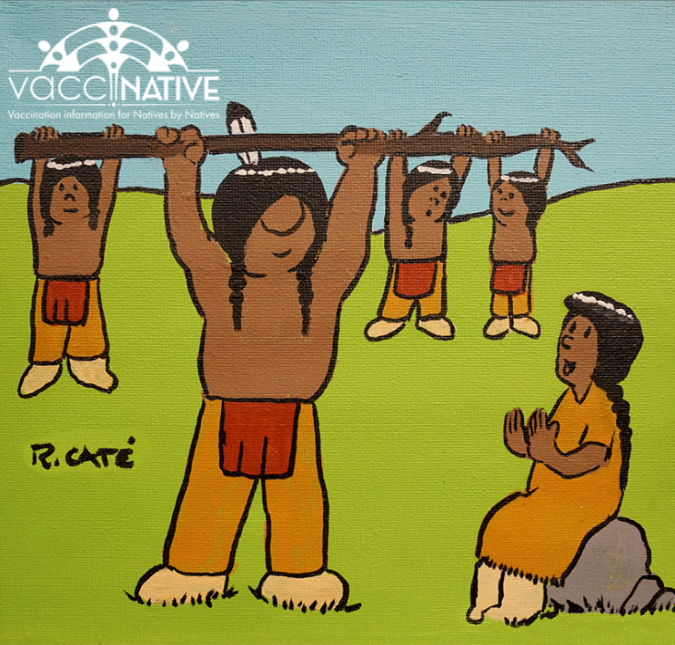 InstagramPost 5: Be brave. Everyone can do their part to protect their community! For accurate vaccination info for Native people by Native people, visit: www.IndianCountryECHO.org/VacciNative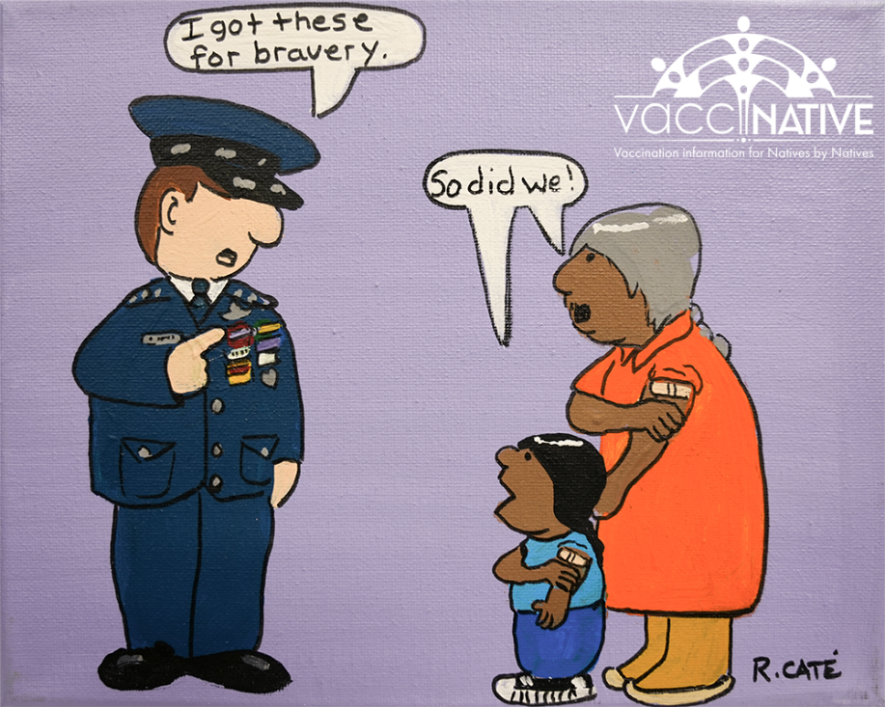 Facebook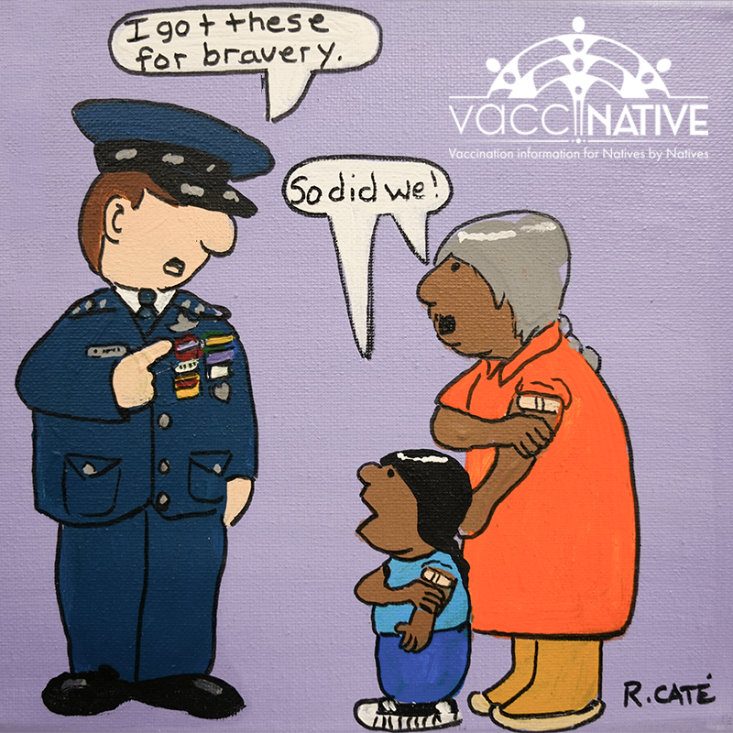 InstagramPost 6: Everyone can be a community leader! Stop serious illnesses from spreading by staying up to date on your vaccines. For vaccination info for Native people by Native people, visit: www.IndianCountryECHO.org/VacciNative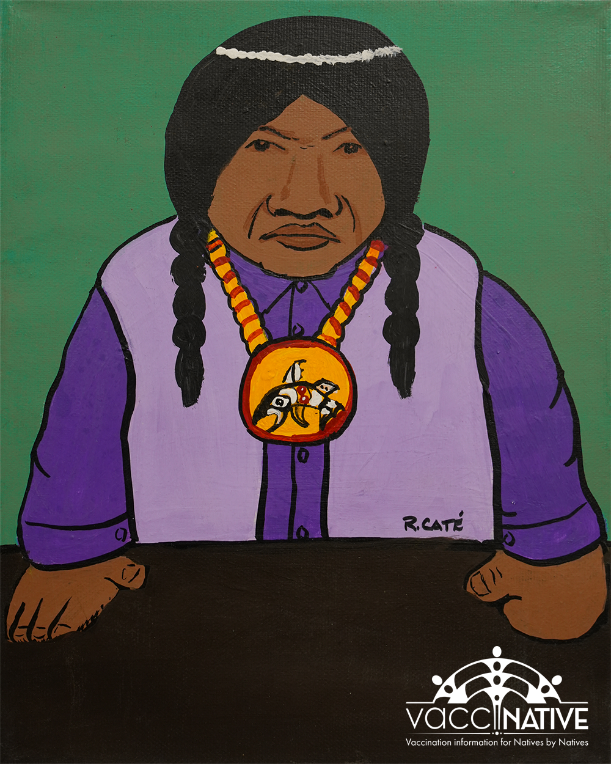 Facebook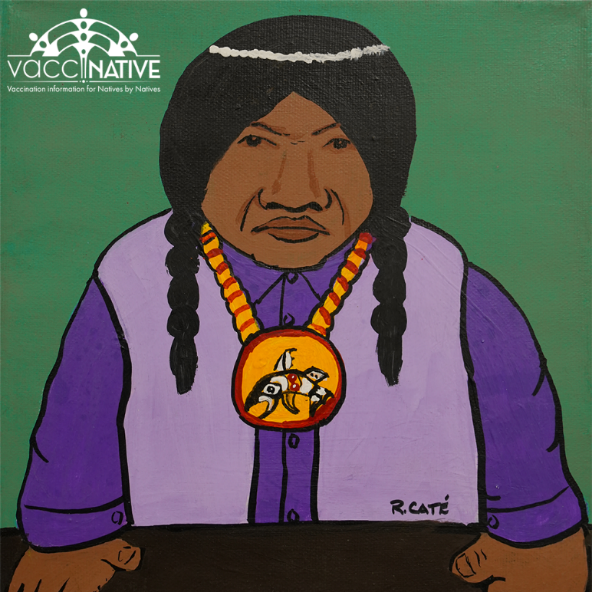 InstagramPost 7: Did you know that vaccine side effects - like mild aches and fever - are actually a good sign!? It means that your body is preparing to protect you! To get accurate vaccine info for Native people by Native people, visit: IndianCountryECHO.org/VacciNative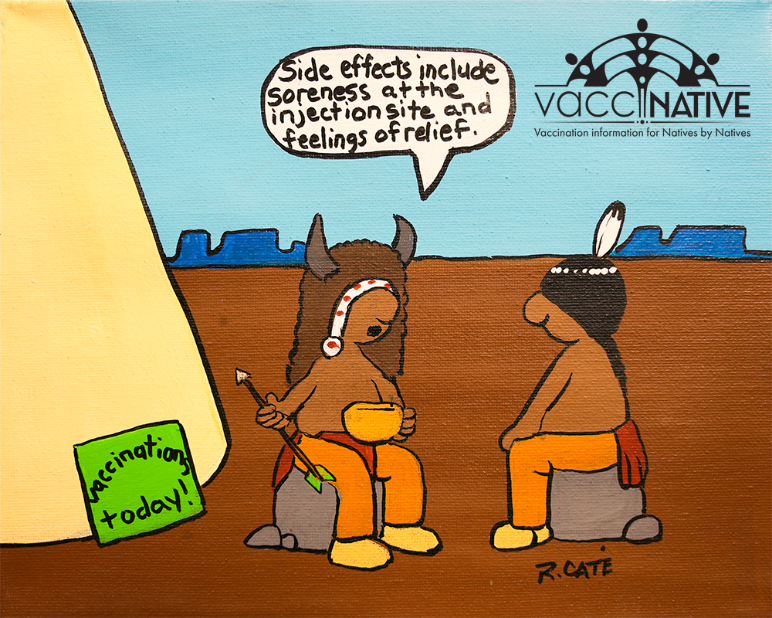 Facebook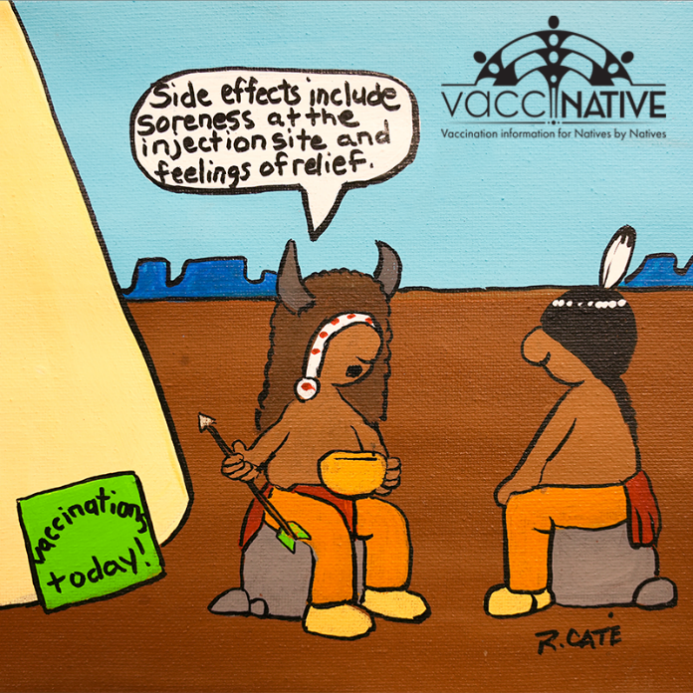 InstagramPost 8: Here’s the buzz…. [insert three bee emojis] Getting vaccinated protects you and your community from many serious illnesses. However, some of us have fears about vaccines. Check out this handout to help calm your nerves and overcome your fears: https://www.indiancountryecho.org/wp-content/uploads/2023/03/VacciNative_Overcoming_Vaccination_Fears_508.pdf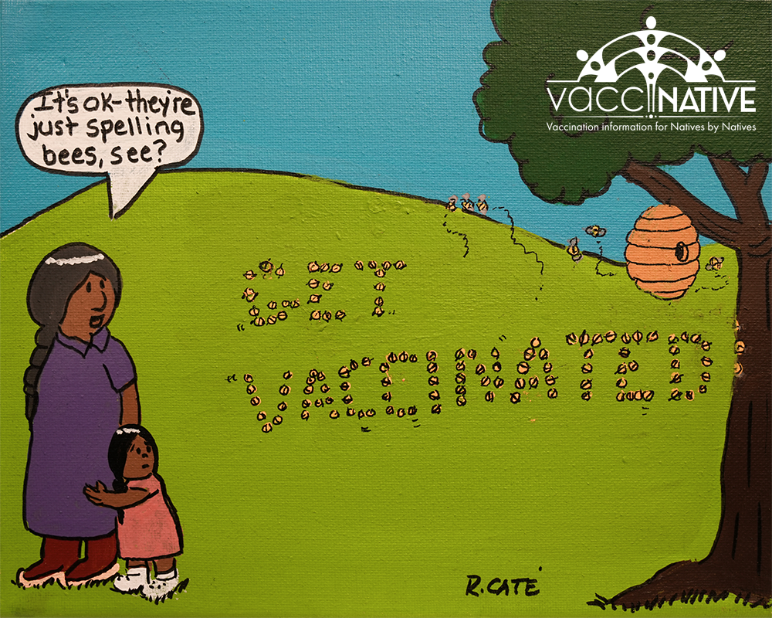 Facebook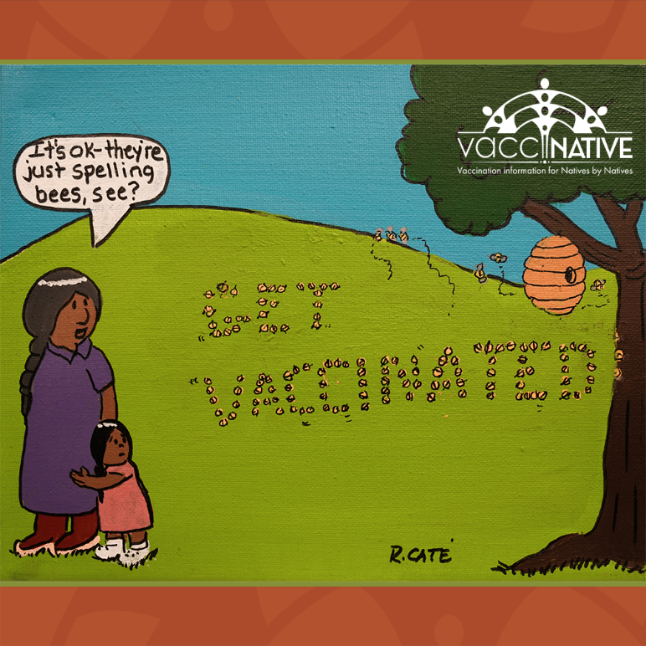 InstagramPost 9: Even man’s best friend knows how pawsome vaccines are! 🐾 So, make sure you, your family, and your pups are up to date on your vaccines. Learn more at: IndianCountryECHO.org/VacciNative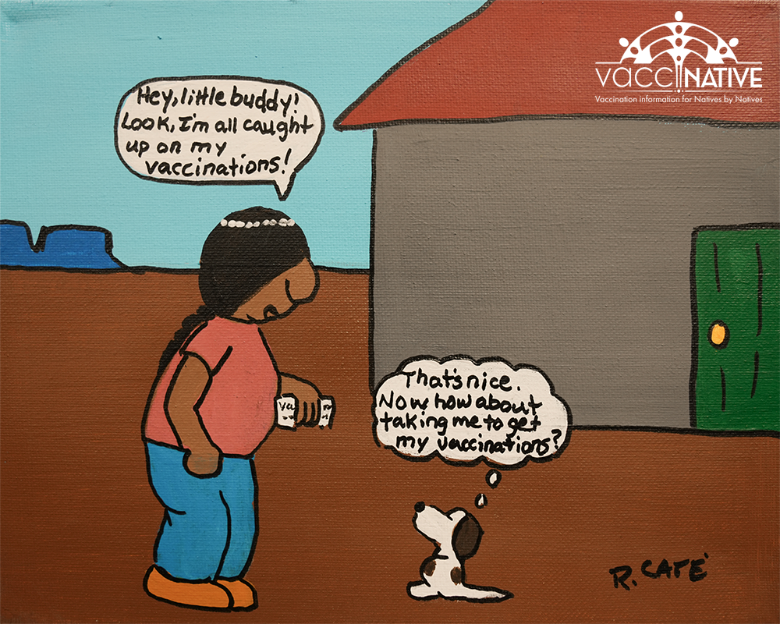 Facebook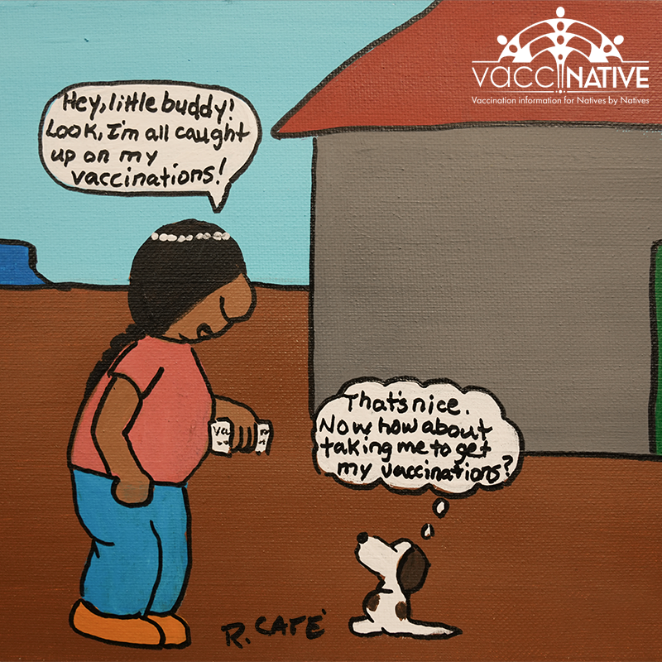 InstagramPost 10: It’s not too late! We are giving ____ [insert type of vaccine] shots today. So stop by ________ [insert location] between [insert times]. Get accurate vaccine information for Native people by Native people at: IndianCountryECHO.org/VacciNative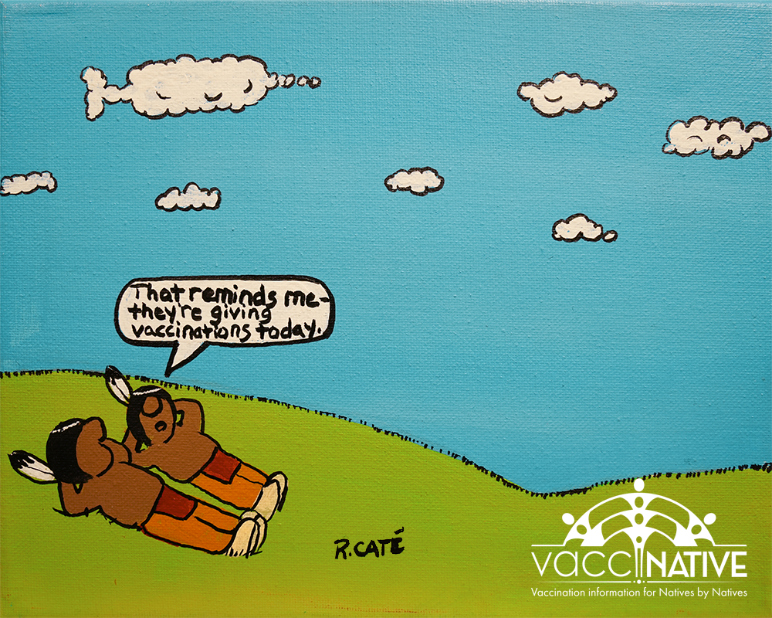 Facebook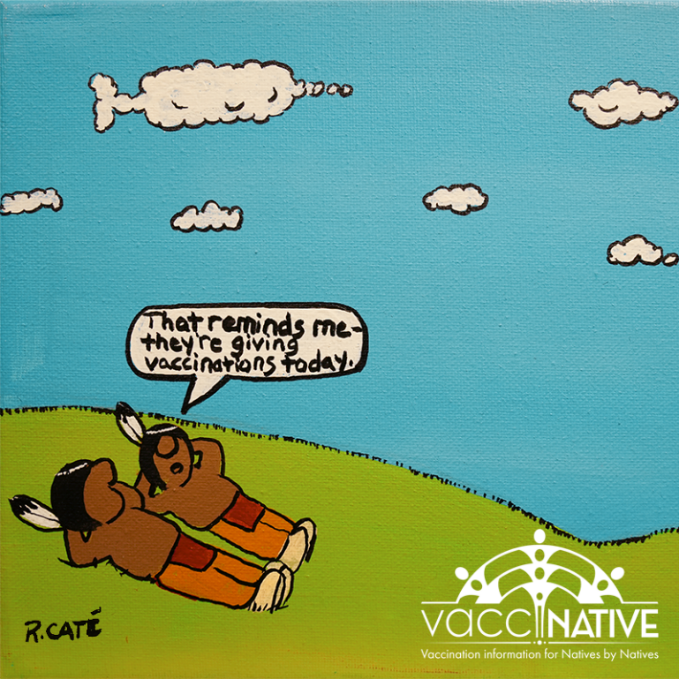 InstagramPost 11: Some things are just written in the sta-… the birds! Remember to stop by ____________ [insert location] to get vaccinated. We are giving ____ [insert type of vaccine] shots today. So stop by ________ [insert location] between _________ [insert times]. Get accurate vaccine information for Native people by Native people at: IndianCountryECHO.org/VacciNative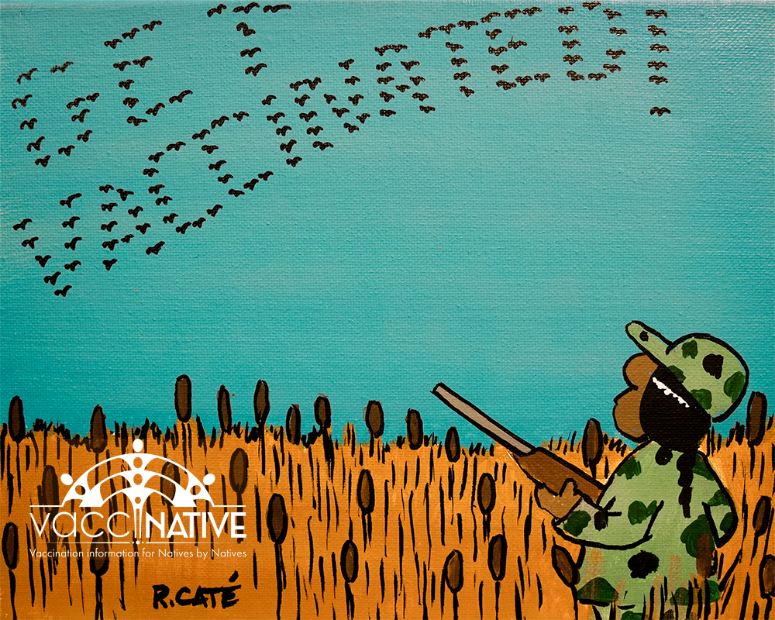 Facebook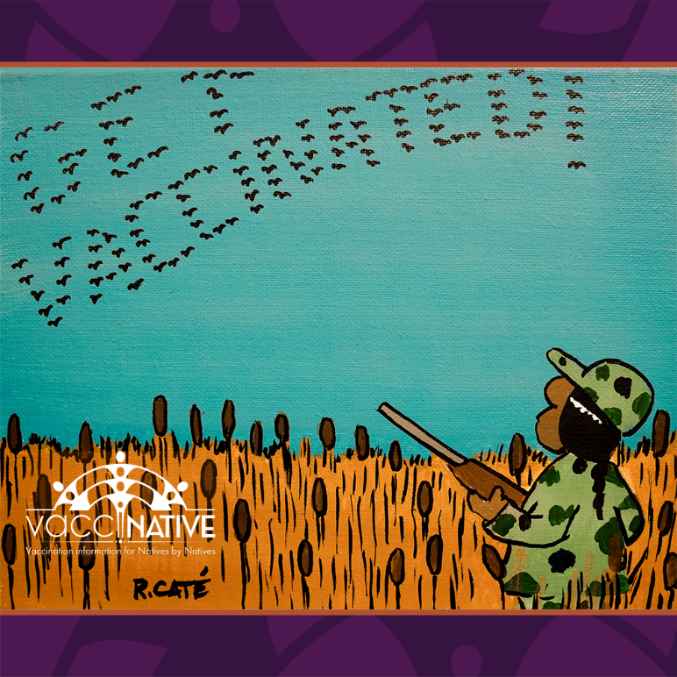 InstagramPost 12: Where the aunties at?! [insert laughing emoji] For accurate vaccine info for Native people by Native people, visit: IndianCountryECHO.org/VacciNative[Want to change the text on the sign? Contact us. We can adapt it for you community! ] 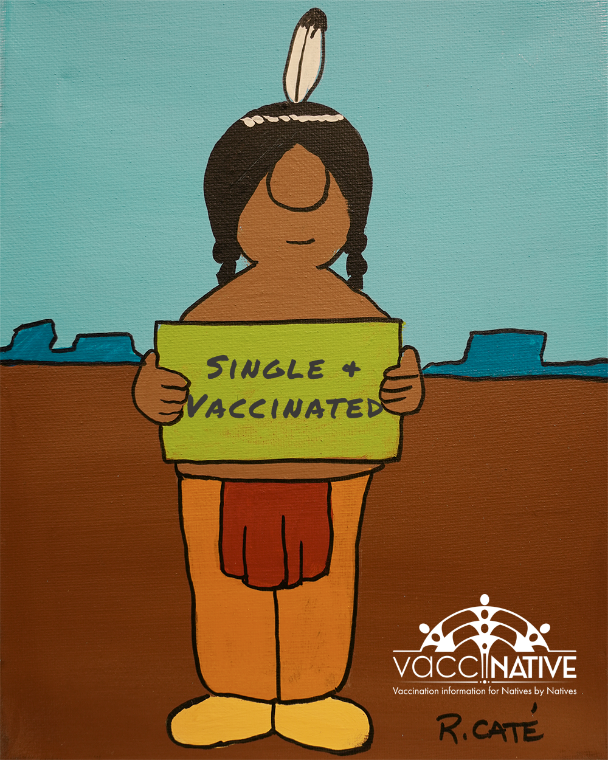 Facebook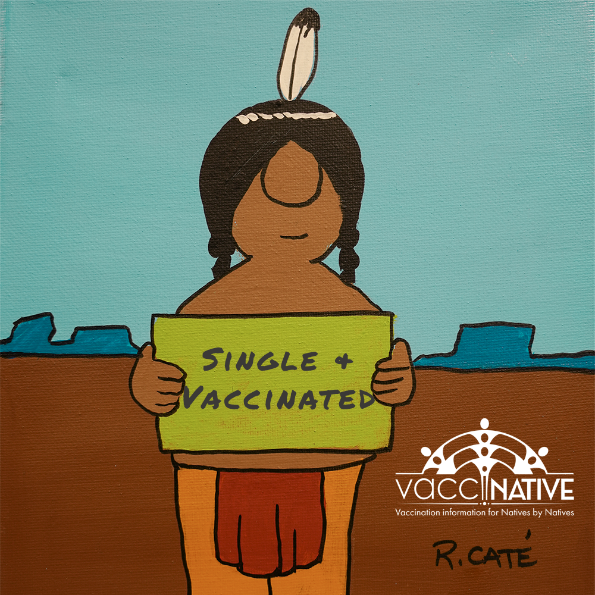 Instagram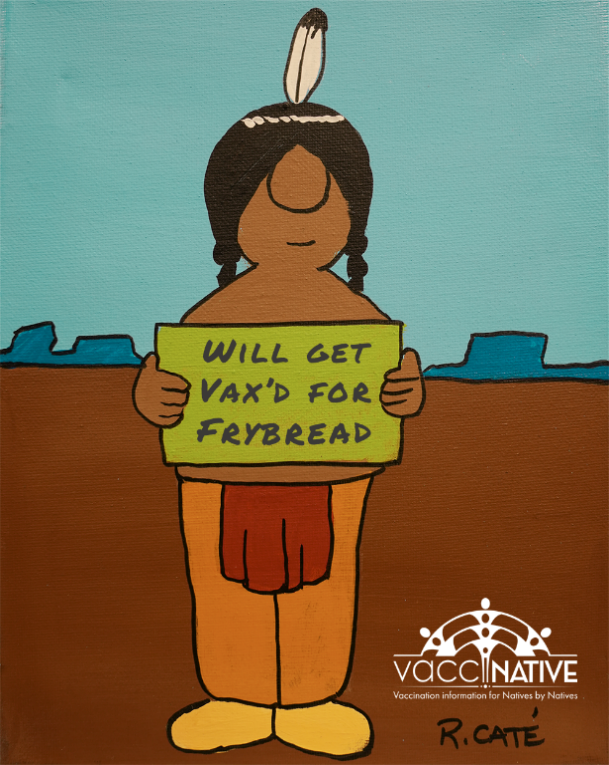 Facebook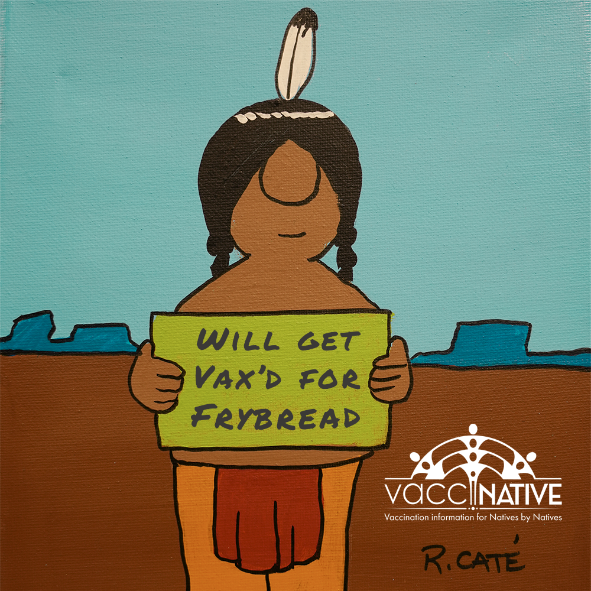 Instagram